                   O B J E D N Á V K A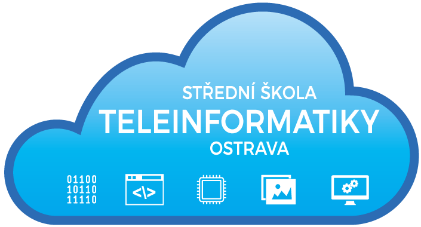 číslo:    03/29/02/2024                   O B J E D N Á V K Ačíslo:    03/29/02/2024Objednatel:Střední škola teleinformatiky, Ostrava,příspěvková organizaceOpavská 1119/12708 61  Ostrava-Poruba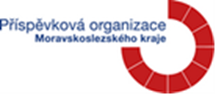 IČ: 00845329Dodavatel:SEVEN SPORT, s.r.o.Strakonická 1151/2c
Praha 5 - Hlubočepy152 00   Praha 52IČ: 26847264množstvícelková cena včetně DPHObjednáváme u Vás:zboží dle cenové nabídky na cyklotrenažéry inSPORTline Airin (šedé).Objednávka je předem schválena.582 450,00 KčDodací lhůta:      do 08.03.2024   Razítko a podpis objednávajícího:Ing. Pavel Zubekředitel školyFakturu zašlete na výše uvedenou adresu.Razítko a podpis objednávajícího:Ing. Pavel Zubekředitel školyBankovní spojení:ČSOB Praha a.s., pobočka Ostravač.ú. 118359/0300Razítko a podpis objednávajícího:Ing. Pavel Zubekředitel školyVyřizuje:                  Kateřina ŠimkováTelefon:                    596 912 253, 596 919 000Email:    katerina.simkova@teleinformatika.eu       Razítko a podpis objednávajícího:Ing. Pavel Zubekředitel školy